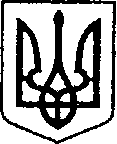                                                            УКРАЇНАЧЕРНІГІВСЬКА ОБЛАСТЬН І Ж И Н С Ь К А    М І С Ь К А    Р А Д А16 сесія VIIІ скликанняР І Ш Е Н Н Явід 23 листопада 2021 р.	         м. Ніжин	                     №  17-16/2021Про надання дозволу комунальномупідприємству «Виробниче управліннякомунального господарства» на списаннямайна      Відповідно до статей 25, 26, 42, 59, 60 Закону України «Про місцеве самоврядування в Україні», Положення про порядок відчуження та списання майна власності територіальної громади м. Ніжина,  затвердженого  рішенням Ніжинської міської ради від 24 лютого 2012 р. №12-24/2012, Порядку списання об’єктів державної власності, затвердженого постановою Кабінету Міністрів України від 8 листопада 2007 р. № 1314, Регламенту Ніжинської  міської ради Чернігівської області VIІI скликання, затвердженого  рішенням Ніжинської міської ради Чернігівської області VIІI скликання від 27 листопада 2020 року      № 3-2/2020 (зі змінами), міська рада вирішила:Дозволити комунальному підприємству «Виробниче управління комунального господарства» списати з балансу майно у зв’язку з його фізичною зношеністю, недоцільністю ремонту та відновлення, а саме:Комунальному підприємству «Виробниче управління комунального господарства» списання майна здійснити згідно Положення про порядок відчуження та списання майна власності територіальної громади м. Ніжина, затвердженого рішенням Ніжинської міської ради VI скликання від 24 лютого 2012 року № 12-24/2012.Майно після проведення процедури списання утилізувати на металобрухт, а отримані кошти оприбуткувати відповідно до вимог чинного законодавства.Начальнику комунального підприємства «Виробниче управління комунального господарства» Володимиру Шпаку забезпечити оприлюднення даного рішення на сайті Ніжинської міської ради протягом п’яти робочих днів після його прийняття.Організацію виконання даного рішення покласти на першого заступника міського голови з питань діяльності виконавчих органів ради Федора Вовченка та начальника комунального підприємства «Виробниче управління комунального господарства» Володимира Шпака.Контроль за виконанням даного рішення покласти на постійну комісію міської ради з питань житлово-комунального господарства, комунальної власності, транспорту і зв’язку та енергозбереження	 (голова комісії – Вячеслав Дегтяренко).Міський голова							         Олександр КОДОЛАВізують:Начальник КП «ВУКГ»					Володимир ШПАКПерший заступник міського головиз питань діяльності виконавчихорганів ради							Федір ВОВЧЕНКОНачальник відділу юридично-кадрового забезпечення апаратувиконавчого комітетуНіжинської міської ради					В’ячеслав ЛЕГА	Секретар Ніжинської міської ради				Юрій ХОМЕНКОНачальник управління комунального майна та земельних відносинміської ради							Ірина ОНОКАЛОГолова постійної комісії міської радиз питань житлово-комунального господарства, комунальної власності, транспорту і зв’язку та енергозбереження						Вячеслав ДЕГТЯРЕНКОГолова постійної комісії міської ради з питань соціально-економічного розвитку, підприємництва, інвестиційної діяльності,бюджету та фінансів						Володимир  МАМЕДОВГолова постійної комісії міської ради з питань регламенту, законності,охорони прав і свобод громадян, запобіганнякорупції, адміністративно-територіального устрою, депутатської діяльності та етики 		Валерій САЛОГУБ№ п/пНайменуванняРеєстраційний номерРік випускуІнвентарний
номерПервісна 
вартість, грнСума нарахованого  зносу,
грнЗалишкова вартість, грн1ГАЗ 24 легковий2105 РМА197816911479,0011479,000,00